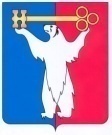 АДМИНИСТРАЦИЯ ГОРОДА НОРИЛЬСКАКРАСНОЯРСКОГО КРАЯПОСТАНОВЛЕНИЕ04.05.2017	    г. Норильск	       № 195О внесении изменений в постановление Администрации города Норильска 
от 25.05.2010 № 199В целях урегулирования отдельных вопросов, связанных с предоставлением единовременной доплаты к социальной выплате на приобретение жилых помещений участникам программ переселения, ПОСТАНОВЛЯЮ:1. Внести в Порядок предоставления единовременной доплаты к социальной выплате на приобретение жилых помещений участникам программ переселения, утвержденный постановлением Администрации города Норильска от 25.05.2010 
№ 199 (далее – Порядок), следующие изменения:1.1. в подпункте «г», абзаце семнадцатом пункта 5 Порядка, слова «Единого государственного реестра прав на недвижимое имущество и сделок с ним» заменить словами «Единого государственного реестра недвижимости»;1.2. в приложении к Порядку слова «на недвижимое имущество и сделок с ним» исключить.2. Опубликовать настоящее постановление в газете «Заполярная правда» и разместить на официальном сайте муниципального образования город Норильск.3. Настоящее постановление вступает в силу после его официального опубликования в газете «Заполярная правда», и распространяет свое действие на правоотношения, возникшие с 01.01.2017.И.о. Руководителя Администрации города Норильска		         А.П. Митленко